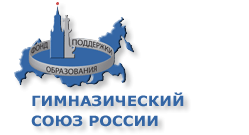 Директора Гимназического союза на I Педагогическом                         форумеавтор: Анна Коняева () Опубликовано 05.09.2014 Президент Фонда поддержки образования Татьяна Ивановна Голубева одобрила инициативу Общественно-методического совета Фонда о награждении директоров образовательных учреждений ТОП-15 Лидеров ВНОП «Гимназический союз России» 2013/2014 учебного года поездкой 1-2 ноября в Сочи на IV Конгресс РОПРЯЛ «Динамика языковых и культурных процессов в современной России», который будет проходить совместно с I Педагогическим Форумом Русского мира «Русский язык в современной школе».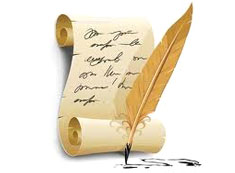 Поздравляем директоров:Сагалаеву Ирину Юрьевну (МАОУ Лицей города Урюпинск (г. Волгоград));Иваненко Игоря Николаевича (МБОУ гимназия №39 имени Фридриха Шиллера (г. Орел));Сураеву Людмилу Михайловну (МБОУ гимназия №35 (г. Тольятти));Сергееву Веронику Борисовну (ГБОУ Гимназия № 11 (г. Санкт-Петербург));Тоболкину Ирину Николаевну (МБОУ Академический лицей (г. Томск));Зиборову Марину Олеговну (МБОУ «Лицей им. С.Н. Булгакова» (г.Ливны));Баеву Ольгу Валентиновну (МБОУ Гимназия (г.Болхов));Табунову Татьяну Александровну (МОУ Гимназия № 3 (г. Ярославль));Редько Зою Васильевну (МАОУ «Лицей № 78 им.А.С.Пушкина» (г.Набережные Челны));Иштрикова Сергея Вячеславовича (ГБОУ Республики Марий Эл «Гуманитарная гимназия Синяя птица» им. Иштриковой Т.В.» (г.Йошкар-Ола));Мардер Людмилу Маратовну (ГБОУ Вторая Санкт-Петербургская гимназия (г.Санкт-Петербург));Веневцеву Ольгу Юрьевну (МБОУ Спасская гимназия (г. Спасск-Рязанский));Гаджирамазанову Ольгу Святославовну (МБОУ СОШ № 6 с углубленным изучением отдельный предметов (г.Котово));Каменского Алексея Михайловича (ГОУ Лицей №590 (г.Санкт-Петербург));Климко Веру Паньковну (МБОУ «Многопрофильный лицей» (г. Муравленко)).